MAXON Свитч HDMI SW501-MHHDMI свитч поддерживает вывод 5 сигналов HDMI на 1 монитор по HDMI. Самое высокое разрешение до 4K@30Hz. 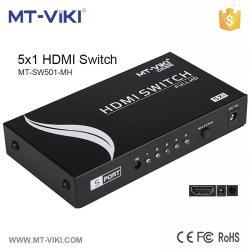 Этот HDMI свитч 5 в 1 выходов поддерживает передачу сигнала к 1 устройству отображения по HDMI, на телевизор, монитор и другие устройства отображения. 5 входных источников по HDMI.Функции:Переключатель HDMI 5 в 1 с ИК выходомПоддержка высокого разрешения 1080P и полосы пропускания от 25 МГц до 225 МГцПоддержка HDMI 1.4b, 3D и высокой скорости 2,5 Гбит / сПоддержка питания DC5VПоддержка кнопочного переключателя и ИК-управленияТехнические характеристики:Входной сигнал канала: 5 В P-P (TTL).Разрешение: 1920*1440, 1080р, 4K*2K при частоте 30 / 60ГцПропускная способность: 2,5 Гб/ 250 МГц.Входной видеосигнал: 0.5 -1.0 P-PВыходной видеосигнал: HDMI 1.4b+ HDCP1.0/ 1.1Рабочая температура 45-75°СДля стабильной работы рекомендуемая влажность до 90%.Размер устройства: 14* 8* 2.5cmМатериал устройства: металл